Discsport.ee Ida-Virumaa nädalamängude juhend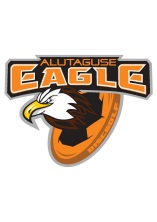 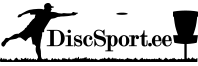 KorraldajaMTÜ Alutaguse EagleToimumise aeg06.04.2022 – 10.09.2022Iga nädala kolmapäeval kell 18.30**korraldajal on õigus teha muudatusi ajakavas ja toimumise kohasKohtRegistreerimineRegistreerimine toimub aadressil: https://discgolfmetrix.com/2063249 kuni 30 minutit enne mängu algust.OsavõtutasuEelregistreerimisega osavõtutasu 5€Kohapeal registreerudes osavõtumaks 7 € (kehtib ka klubi liikmetele) Alutaguse Eagle liikmele 3€2005. a. või hiljem sündinud on osalus 1 euro. Osavõtumaks sisaldab Hole-in-One poti 1€.Reeglid ja võistlussüsteem6.1 Mängitakse PDGA (Professional Disc Golf Association) reeglite järgi.6.2 Igal etapil mängitakse 18-27 korvi (9 korvilistel radadel 2-3 ringi). 6.3 Viigilise tulemuse korral mängitakse välja auhinnalised kohad CTP-ga (ühe viskega korvile lähemal). 6.4 Pärast igat etappi jagatakse kümnele parimale mehele, naisele ja meesseeniorile punkte (esimene koht saab 12, teine koht 10, kolmas koht 8, neljas koht 7 jne), mille alusel pääseb finaalvõistlusele. 6.5 Mängitakse kolmes võistlus klassis - algajad discgolfmetrix reiting kuni 800 - harrastajad discgolfmetrix reiting 801 kuni 899 - edasijõudnud discgolfmetrix reiting 900 ja rohkem.6.6 Finaali pääseb üldarvestuse tabeli põhjal 16 parimat mees, kellest moodustatakse playoffi nelikud vastavalt playoff süsteemile. Esimene grupp kohad 1,9,10 ja 16; teine grupp 4,5,12 ja 13; kolmas grupp 2,7,10,15 ja neljas grupp 3,6,11 ja 14. Superfinaali pääseb iga grupi võitja. Finaali pääseb üldarvestuse tabeli põhjal 8 parimat meesseeniorit, kellest moodustatakse playoffi nelikud vastavalt playoff süsteemile. Esimene grupp 1,4,5,8 ja teine grupp 2,3,6,7. Meesseenioride finaali pääseb iga grupi kaks parimat. TabelNaistes pääseb superfinaali põhihooaja neli enim punkte teeninud naist.Finaalides mängitakse skin süsteemiga ja igat korvi loetakse eraldi: variant 1: kui mängija A läbib raja 3. viskega ja mängija B, C ja D 4. viskega, siis mängija A saab neli punkti; variant 2:  kui mängijad A ja B läbivad rajad 3. viskega ja mängijad C ja D 4. viskega, siis mängija A ja B saavad kumbki 2 punkti. Variant 3: kui mängijad A, B ja C läbivad raja 3. viskega ja mängija D 4. viskega, siis mängija A, B ja C saavad igaüks ühe punkti.Võidab see mängija, kes terve raja lõpus on kogunud kõige rohkem punkte. 6.7 Kõik mängijad osalevad Hole-in-One (ühe viskega korvi) mängus. Summa makstakse välja 100% ulatuses, kui mängija viskab võistluse käigus hole-in-one. Hole-in-one potti maksimaalne summa on 500 eurot, juhul kui summa ületab juba seda siis hakkab summa kogunema järgmiseks hole-in-one potti jaoks. Kui võistluse käigus visatakse mitu hole-in-one, siis jagatakse summa sisse läinud visete vahel laiali.AutasutamineAutasustatakse klasside parimaid vastavalt osavõtjate arvule Auhinnalised kohad:	 1-15 osalejat I koht16-25 osalejat I koht ja II koht25+ osalejat I koht, II koht ja III kohtAuhinnafond: auhindadeks DiscSport.ee kinkekaardid 		1-10 osalejat 15 eurot11-15 osalejat 30 eurot16-25 osalejat 45 eurot25+ osalejat 60 eurot.  LisainfoAlutaguseeagle@gmail.com Tarmo Hütt +37256651934 Timo Juursalu +372 56153600 Andrus Lehismets +372 56661294Kristjan Jaakma +37256206022AegDiscgolfiparkRada13.04.2022KiiklaLibahunt 2x1220.04.2022Kohtla-Nõmme3x927.04.2022MäetaguseJääkaru04.05.2022Voka3x911.05.2022AlutagusePunane Kotkas18.05.2022MäetaguseKuninglik Karu25.05.2022KiviõliBlack Rabbit01.06.2022IisakuLendorav08.06.2022AlutaguseKuldne Kotkas15.06.2022KuremäeMetsik Siga 3x922.06.2022AlutaguseSinine Kotkas 2706.07.2022KiiklaLibahunt 2x1213.07.2022KiviõliBlack Rabbit20.07.2022MäetagusePunane Karu27.07.2022Kohtla-Nõmme3x903.08.2022IisakuLendorav10.08.2022KiviõliBlack Rabbit17.08.2022Voka3x924.08.2022MäetaguseJääkaru31.08.2022KuremäeMetsik Siga 3x910.09.2022FINAAL - AlutaguseSinine Kotkas